§406.  Apprehension1.  Meaning.  Apprehension is the taking into custody of a person.[PL 1983, c. 460, §3 (NEW).]2.  By military authority.  Any person authorized by law or regulations governing the military forces to apprehend persons subject to this Code or to trial thereunder may do so upon reasonable belief that an offense under this Code has been committed and that the persons apprehended committed it.[PL 1983, c. 460, §3 (NEW).]3.  By civil authority.  Any civil officer having authority to apprehend offenders under the laws of this State may apprehend a deserter or a member of the military forces absent without leave and deliver the deserter or member into the custody of the appropriate component of the military force. Without limiting the authority granted in this subsection, upon written certification from the Adjutant General that a member is absent without leave from military duty, the civil officer, upon the Adjutant General's request, shall apprehend the member and deliver the member to duty in accordance with the request.[RR 2019, c. 1, Pt. B, §23 (COR).]SECTION HISTORYPL 1983, c. 460, §3 (NEW). PL 1983, c. 594, §21 (AMD). RR 2019, c. 1, Pt. B, §23 (COR). The State of Maine claims a copyright in its codified statutes. If you intend to republish this material, we require that you include the following disclaimer in your publication:All copyrights and other rights to statutory text are reserved by the State of Maine. The text included in this publication reflects changes made through the First Regular and First Special Session of the 131st Maine Legislature and is current through November 1. 2023
                    . The text is subject to change without notice. It is a version that has not been officially certified by the Secretary of State. Refer to the Maine Revised Statutes Annotated and supplements for certified text.
                The Office of the Revisor of Statutes also requests that you send us one copy of any statutory publication you may produce. Our goal is not to restrict publishing activity, but to keep track of who is publishing what, to identify any needless duplication and to preserve the State's copyright rights.PLEASE NOTE: The Revisor's Office cannot perform research for or provide legal advice or interpretation of Maine law to the public. If you need legal assistance, please contact a qualified attorney.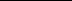 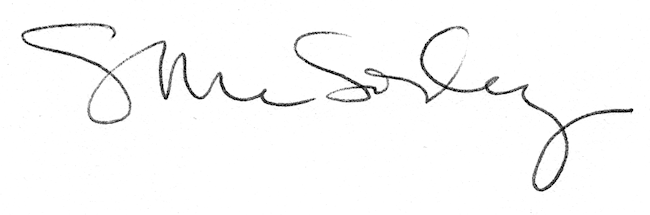 